Bachelor of Arts, International Relations and Global Studies, International Security Track, 120  2018 - 2020 Catalog Expires Summer 2026Four-year Degree Suggestion (for planning purposes only)Currently enrolled students should meet with their academic advisorLegend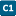 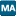 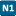 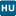 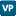 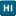 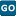 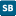 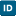 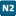 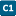 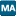 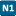 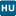 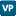 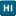 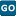 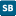 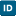 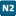 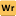 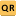 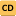 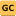 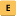 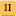 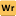 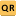 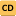 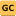 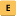 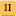 FIRST YEARFIRST YEARFIRST YEARFIRST YEARFIRST YEARFALLHOURSSPRINGHOURSSUMMERCore: UGS 302  /303**3Core: RHE 3063Opportunities:InternshipCourse(s)Core/Major: GRG 305 3Core: GOV 310L 3Opportunities:InternshipCourse(s)Core: Math **3Core: Science & Tech **3Opportunities:InternshipCourse(s)General Ed: CHI 6066General Ed: CHI 6076Opportunities:InternshipCourse(s)1515Opportunities:InternshipCourse(s)SECOND YEARSECOND YEARSECOND YEARSECOND YEARSECOND YEARFALLHOURSSPRINGHOURSSUMMERCore: E 316L/M/N/P **3General Ed: CHI 312L3Opportunities:InternshipCourse(s)Core: GOV 312L 3General Ed/Major: ANT 302/SOC 3023Opportunities:InternshipCourse(s)Core: American HIS **3Major: IRG 3013Opportunities:InternshipCourse(s)Core: Science & Tech **3Major: ECO 3013Opportunities:InternshipCourse(s)General Ed: CHI 312K3Major: Area Studies3Opportunities:InternshipCourse(s)1515Opportunities:InternshipCourse(s)THIRD YEARTHIRD YEARTHIRD YEARTHIRD YEARTHIRD YEARFALLHOURSSPRINGHOURSSUMMERSEMESTER ABROADCore: Science & Tech3Opportunities:InternshipCourse(s)Core: VAPA **3Major: IRG 320F3Opportunities:InternshipCourse(s)Major: International Security Track3Major: CHI 320K3Opportunities:InternshipCourse(s)Major: International Security Track3Major: International Security Track3Opportunities:InternshipCourse(s)Major: Upper-Division Area Studies3Major: Upper-division Area Studies3Opportunities:InternshipCourse(s)Elective3Opportunities:InternshipCourse(s)1515Opportunities:InternshipCourse(s)FOURTH YEARFOURTH YEARFOURTH YEARFOURTH YEARFOURTH YEARFALLHOURSSPRINGHOURSSUMMERCore: American HIS  **3General Ed: Natural Science3General Ed: Natural Science3General Ed: CEHET3Major: CHI 320L3Major: IRG 378  3Major: International Security Track3Elective: Upper-Division Elective3Elective: Upper-Division Elective3Elective31515